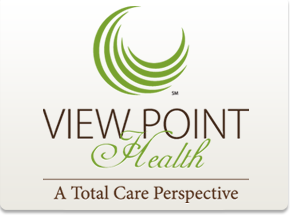 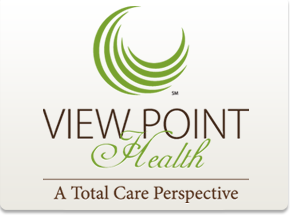 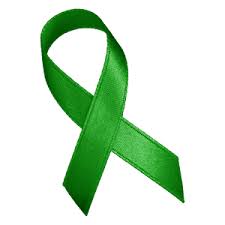 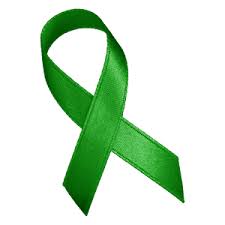    	Date of Referral:      Individual’s Name:       			     DOB:      	 	 Age:    	SSN:      Is individual currently receiving care from VPH?  Y    N   (If Y, please include CID#     )	Primary Language (Hispanic or other)      		Is Individual aware of your referral?  Y    N Individual’s Home Address:       			City:      	**County:      		Zip:     Main Phone #:            			Is Individual currently homeless?  Y    N **If residing at State Hospital and/or homeless, please list individual’s county of residence Does Individual have a legal guardian?  Y    N   (If Y, please include guardianship paperwork with referral)Legal Guardian’s Name:       __________ 	Legal Guardian’s Main Phone #:       ________________Where are you referring from? Please select one			Name of Person Referring:      		           Email:                           	       Phone #:      	*Must have a verified diagnosis for severe and persistent mental illness. Please select:Substance Abuse Diagnosis (if applicable)          	Is Individual’s SA diagnosis for at least 6 months?  Y    N Medical/Physical Challenges/Diagnoses (if applicable)          	Current Medications (if applicable, attach list):        Please select all applicable challenges/needs below (2+ required): Hygiene    Nutritional     Maintaining personal affairs    Medical   Legal    Ability to avoid danger/hazards Daily living skills    Sustainable employment   Housing/ Safe living situation    Other:      Past 12 months- Please select any of the following services the Individual has received:Past 6 months- Please select any of the following services the Individual has received:Please select any applicable benefits for the Individual:		Thank you for the referral. We’ll contact you immediately if we need further information or need to discuss next steps. If you have not heard from us within 48 hours, please contact Chad Jones(Chad.Jones@vphealth.org). If from IP setting, does referral have a d/c date scheduled:                            Y    N Date:     	 GA State Hospital                                                                      Private Acute Hospital  Crisis Stabilization Unit DBHDD Court Probation Office County Jail State Prison  Public Defender’s Office                                                            Another Agency Referral Re-entry (County      )    VPH OP,  Location:           Other:       Schizophrenia Schizoaffective/             Type:           Depression Bipolar                                                                Anxiety Other:                                                                                                          For anyone 16-30 yo, is psychosis onset within past 24 months? Y   N  Psychiatric Hospital   (# of admissions        )                        # in the past 180 days           Crisis Stabilization Unit    (# of admissions        )                 # in the past 180 days                                                                                                              Jail  (# of incarcerations        )                                                 # in the past 180 days           List facilities (jails/hospitals) and dates:      _______________________________________________________________________________________________________________________________                                                                Community-Based Services-Please describe which service (eg PSR, ICM, CM):       In-clinic crisis stabilization. Location and dates:       Forensic: Competency Restoration. Location and dates:        Other:        Medicaid (#     ) Medicare (#     ) SSI  (Monthly amount:      ) *Private Insurance/specify:      ) Uninsured/SCS  Other:      